   		آمار  روزانه شناورهای تخلیه وبارگیری شرکت آریا بنادر ایرانیان	از ساعت  45: 06  تا ساعت 06:45 مورخه 06/10/1401 لغایت  07/10/1401		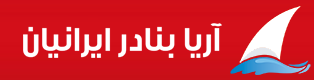                   کارشناس امور بندری آریا بنادرایرانیان                                     امیر صابری کهناسکلهنام شناورنام کشتیرانیتناژ  تخلیهتناژبارگیریمحل تخلیهنوع تجهیزاتمحموله کشتیمحموله کشتیتاریخ و ساعت پهلوگیریتاریخ و ساعت شروع عملیاتتناژ  تخلیه و بارگیــریتناژ  تخلیه و بارگیــریتناژ  تخلیه و بارگیــریمجموع تناژ سه شیفتتناژباقیمانده /اتمام تخلیه یا بارگیری(تن)زمان عملیات(OT)زمان عملیات(OT)نرم متوسطنرم متوسطماندگاری دراسکله(ساعت)اسکلهنام شناورنام کشتیرانیتناژ  تخلیهتناژبارگیریمحل تخلیهنوع تجهیزاتتخلیهبارگیریتاریخ و ساعت پهلوگیریتاریخ و ساعت شروع عملیاتتناژصبحتناژعصرتناژشبمجموع تناژ سه شیفتتناژباقیمانده /اتمام تخلیه یا بارگیری(تن)تخلیهبارگیریتخلیهبارگیریماندگاری دراسکله(ساعت)5جهان-1توسن گیتی551*محوطهمنگان225تخته*06/10/0106/10/01ت::*ت:551ت:*ت:551اتمام تخلیه:21:4504:45*116**5جهان-1توسن گیتی551*محوطهمنگان225تخته*16:1517:0004:45*116**6نازمهردریای خزر926*محوطهریلی4010ریلی4011تخته*06/10/0106/10/01ت:*ت:*ت: 412ت: 412باقی تخلیه: 51405:30*75**6نازمهردریای خزر926*محوطهریلی4010ریلی4011تخته*18:4522:4505:30*75**12بوسکو گیلانبنیاد4394*سیلوی نویدآورانگاتوالدذرت - جو*06/10/0106/10/01ت:*ت:*ت: 740ت: 740باقی تخلیه: 365405:10*142**12بوسکو گیلانبنیاد4394*سیلوی نویدآورانگاتوالدذرت - جو*13:4523:3005:10*142**